FAKULTNÍ THOMAYEROVA NEMOCNICEVÍDEŇSKÁ 800140 59 PRAHA 4 - KRČAdresát: MAXFLOOR s.r.o. Čechova 243/132 170 00  Praha 7Připravil, podpisInvestice:Provoz:        XOBJEDNÁVKA Č.                  00692-134-2022Středisko: 00692Datum vystavení:               28/07/2022Dodací lhůta:                     05/08/2022Dopravní dispozice:  G2 – pediatrická klinika  16022Vyřizuje/telefon:Bankovní spojení: ČNB 20001-36831041/0710Věc, popis: Objednáváme opravu PVC v celé místnosti. Podklad PVC je nerovný a povrch poškozený. Touto objednávkou se ruší původní objednávka 00692/040/2022.Kontaktní osoba(y)/telefon:ZKO: 371 97 000   IČO: 00064 190    DIČ: CZ00064190Cena bez DPH:         61.611,00 KčNa faktuře uvádějte vždy číslo objednávky a splatnost faktur 60 dní+60 dní bez penalizace. Fakturu vystaví dodavatel do 7 pracovních dní a zašle ve dvojím vyhotovení na adresu odběratele.Prohlášení dodavatele: S obsahem objednávky souhlasím a objednávku přijímám.Datum: _______01.08.2022___________________Za dodavatele, podpis, razítko: __________________________________________SchválilSchválilSchválil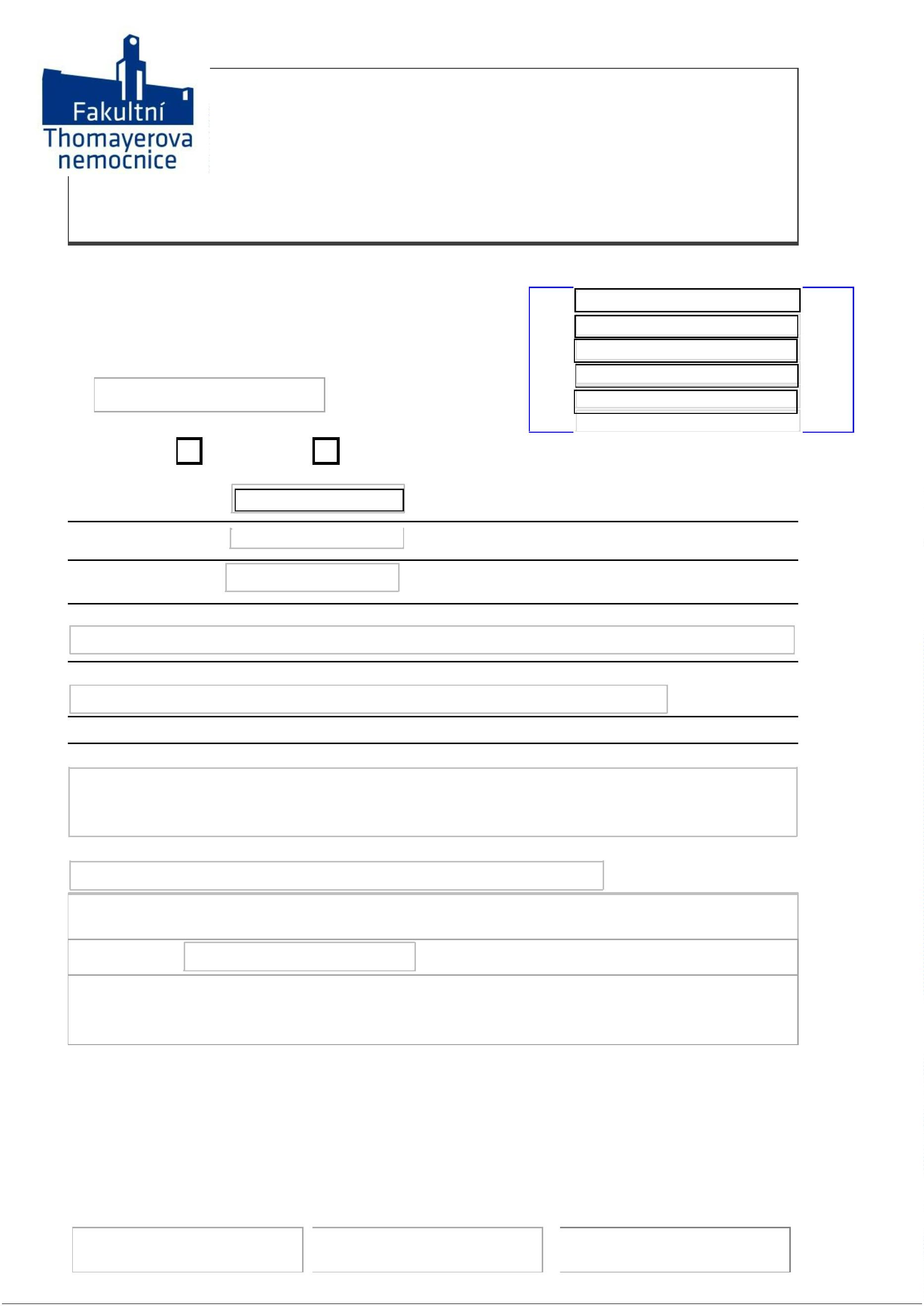 